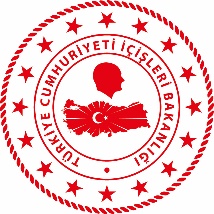 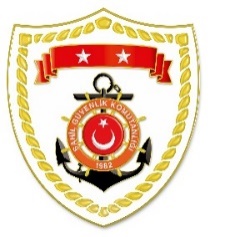 SG Ege Deniz Bölge KomutanlığıS.
NoTARİHMEVKİ VE ZAMANKURTARILAN SAYISIKURTARILAN/YEDEKLENEN TEKNE SAYISIAÇIKLAMA115 Haziran 2022MUĞLA/Marmaris
00.357-Marmaris açıklarında Yunanistan unsurları tarafından Türk Karasularına geri itilen can salı içerisindeki 7 düzensiz göçmen kurtarılmıştır.215 Haziran 2022MUĞLA/Bodrum
02.3028-Bodrum açıklarında Yunanistan unsurları tarafından Türk Karasularına geri itilen lastik bot içerisindeki 28 düzensiz göçmen kurtarılmıştır.315 Haziran 2022İZMİR/Güzelbahçe
22.1021Güzelbahçe açıklarında makine arızası nedeniyle sürüklenen ve yardım talebinde bulunan gezi teknesi, içerisindeki 2 şahıs ile birlikte yedeklenerek Güzelbahçe Balıkçı Barınağı’na intikal ettirilmiştir.415 Haziran 2022MUĞLA/Bodrum
23.151-Bodrum açıklarında İstanköy Adası’na yüzerek geçmeye çalışan 1 düzensiz göçmenin yardım talebinde bulunduğunun bildirilmesi üzerine bahse konu göçmen deniz yüzeyinde tespit edilerek kurtarılmıştır.